Bærekraftig reisemålReisemåls-beskrivelseHjelpemiddel til Standard for bærekraftig reisemålVersjon 2.0 – 04.07.2017 Reisemålets navn: 		Prosjektleder: 			Dato:				Reisemålsbeskrivelsen skal gi reisemålet og det offentlige et felles bilde av status på reisemålet og gi kontrolløren et bakteppe for vurderingen av reisemålets besvarelse av kriterier og indikatorer.Besvarelsen skal være kortfattet for å få frem hovedtrekkene når det gjelder status, struktur og utfordringer på reisemålet. Det er tilstrekkelig med anslag hvis tall ikke forefinnes.  Reisemålsbeskrivelsen vedlegges søknaden til Innovasjon Norge, og lastes senere opp i databasen.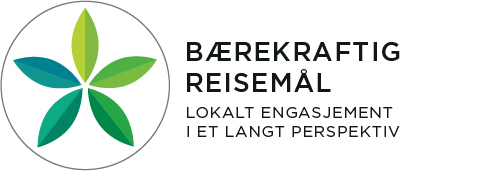 * Alle spørsmål må besvares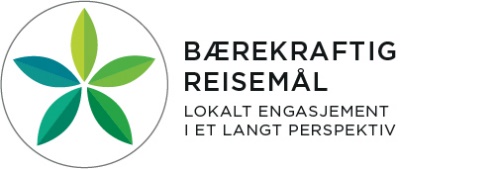 Beskrivelse av reisemålet*StatusReisemålets geografiske avgrensning (hvilke kommuner/region som inngår i destinasjonens virkeområde)Type reisemål (Aktivitet, kystkultur, ski, fjell, by, cruise, gjennomreise … etc.) InnbyggertallReisemålets viktigste attraksjonskraft og/eller konkurransefortrinnViktig kulturattraksjonerViktige naturgitte attraksjonerViktige aktivitetsbaserte attraksjonerViktigste transportmåte(r) til/fra destinasjonenReisemålets kapasitet og besøkStatusAntall kommersielle senger – varme sengerAntall senger i fritidsboliger – kalde sengerKommersielle gjestedøgn pr årKommersielle gjestedøgn pr år/innbyggereGjennomsnittlig oppholdstid for kommersielle gjester Fordeling av kommersielle gjestedøgn på hoved-segmentene i antall eller %: Ferie/fritid, kurs/konferanse, yrkesreiseViktigste nasjonaliteter for gjester i kommersielle virksomheterViktigste sesong(er) - høy-lavsesong pr reisemål (måneder)Utviklingstrekk siste 5-7 åreneAndre særskilte muligheter eller utfordringer Kritiske momenter for å styrke/utvikle reisemålets konkurransekraftBærekraftig utviklingStatusEr det definert mål med satsingen på et bærekraftig reiseliv – ev. hvilke?Hva er status i destinasjonens miljøarbeid?Anses interessen for bærekraft blant aktørene som høy, middels eller lav pr i dag?Hvilke tiltak for å bli mer bærekraftig har reisemålet gjort så langt (siste 3 år) Viktigste bærekrafttiltak gjennomført til nåViktige utfordringer for å utvikle et mer bærekraftig reiselivEr det områder som er kritiske å iverksette tiltak på i forhold til bærekraft? Andre særskilte muligheter eller utfordringer Organisering og samarbeidStatusReiselivsrelatert omsetning (ev anslag) Kort vurdering av lønnsomhet og utviklings-evne i bedriftene Reiselivets betydning i lokalsamfunnet – økonomisk, sysselsetting og samfunnsverdi ellersHvordan er reiselivet organisert?Hvordan fungerer samarbeidet?Hvordan finansieres fellesoppgaver?Hva er kommunens holdning og bidrag til drift og utvikling av reiselivet? 